CoachTraining/ Coach OutingSilent Auction Items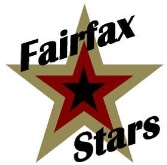 Buy Now PriceBoysRatcliff ThomasDinner or Lunch with Coach Thomas$75Rodney CarmichaelDinner with Coach Carmichael at a Brazilian Steak House$100Ariel Gonzalez90 minute training session with Coach Gonzalez to include a player assessment of skills and abilities, followed by a workout to improve upon skills in the player's game and drills to improve quickness, shooting, and all handling. This package is recommended for players of all ages.$75Waldell EppsA movie with Coach Epps and his son at Fairfax Corner$50Jeff CurfmanDrill Session run by the Boys 17U Team$50GirlsJoel Stillman1 hour of post move training with Coach Stillman$50Kyle and Vanessa LockeA day with the Lockes....#theLockeMethod  one hour training with Noah (top 5, 2018 HS guard in state of Maryland) and/or Kayel Locke (Top 5 post player in Kosovo, Fiba league) then dinner at Medieval times!  $100Jimmy PriceA n hour training session with Coach Price, CEO of ShotReady.$75